Gruppe A: Scores: Einsatz, Nutzen und RisikenAufgaben: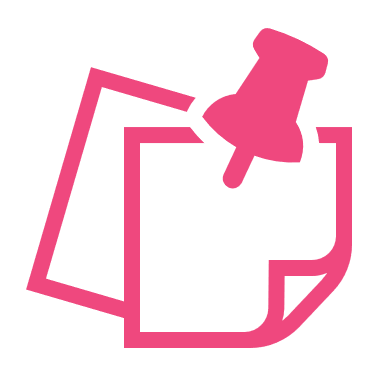 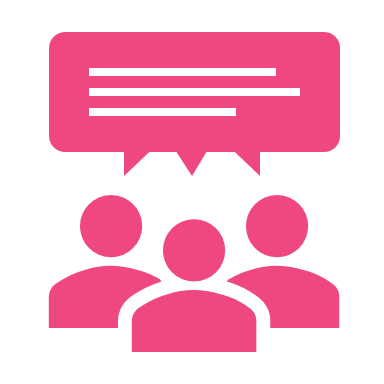 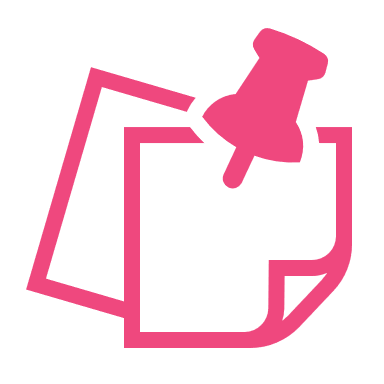 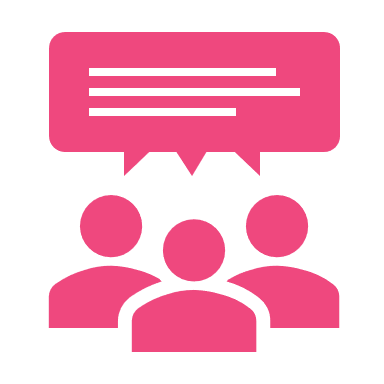 In eurer Stafettenpräsentation beantwortet ihr folgende Fragen:Für was werden Scores erstellt und eingesetzt?Welche Folgen kann es haben, wenn der Score einer Person zu niedrig ist?Wie bewertet ihr den Nutzen von Scores? Welche Risiken seht ihr?Schaut euch zunächst folgendes Erklärvideo an:Pi mal Daumen minus Adresse = Sorry, du bist uns zu arm (02:34)https://www.youtube.com/watch?v=-zp_shl-NQoDeine Daten. Deine Rechte., 2018Profiling? Scoring? Was bedeutet das?Das Video ist entweder im Internet oder auf der DVD dieses Medienpakets zu finden.Ergänzend hierzu könnt ihr außerdem auf den folgenden Webseiten weitere Informationen zum Thema finden:Wenn Computer über Menschen entscheidenhttps://www.swr.de/swr2/wissen/article-swr-13274.html SWR2 Impuls, Peter Welchering, Online: Ralf Kölbel, 2018Computer entscheiden heute bereits darüber, wer einen Job oder einen Kredit bekommt, wer ins Gefängnis muss oder auf Bewährung entlassen wird.Verbraucher-Scoring: „Viele wissen nicht, dass sie ständig bewertet werden“https://www.deutschlandfunk.de/verbraucher-scoring-viele-wissen-nicht-dass-sie-staendig.697.de.html?dram:article_id=432064 Deutschlandfunk, Gerd Gigerenzer im Gespräch mit Stefan Römermann, 2018Kreditwürdigkeit, Gesundheit, digitales Verhalten – solche Daten könnten künftig zusammengeführt werden, um uns umfassend zu bewerten, warnte Gerd Gigerenzer vom Sachverständigenrat für Verbraucherfragen. Diskutiert die möglichen Antworten auf die unter Punkt 1) genannten Fragen.Versucht nun eure Antworten in Stichworte zu fassen und schreibt sie auf die Stichwortkarten. Überlegt euch, wie ihr die Stichwortkarten sinnvoll auf der Pinnwand/Tafel gruppieren könnt.Bestimmt nun, wer von euch welche Stichwortkarten präsentiert. Achtet dabei auf eine thematisch sinnvolle Reihenfolge. Bedenkt dabei außerdem, dass eure Präsentation nicht länger als 8 Minuten sein darf.Bei der Stafettenpräsentation später im Plenum stellt ihr euch am besten im Halbkreis neben die Pinnwand/Tafel. Die Person, die dann ihre Stichwortkarten anheftet, tritt dann kurz etwas vor und erläutert die angehefteten Stichworte. Die nachfolgende Person versucht an die Aussagen der vorhergehenden Person anzuknüpfen und erläutert dann ihre eigenen Stichwortkarten.